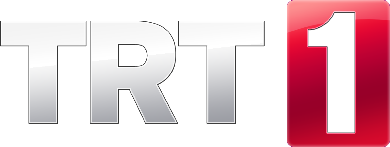 TRT 1 Yerli Sinema Kuşağı “Kod Adı: K.O.Z” ile Devam Ediyor8 Temmuz Cuma Akşamı, Saat 21.30’da Türk Siyasi Tarihinin Yakın Geçmişte Yaşadığı Süreçleri Anlatan ‘Kod Adı: K.O.Z’ Filmi TRT 1 Ekranlarında Olacak.Basın Bülteni Temmuz 2016Yerli sinema ve Euro 2016 yarı final maçlarıyla Ramazan Bayramı’nda ekranları şenlendiren TRT 1, yeni filmlerle yerli sinema şölenini sürdürecek. TRT1; 8 Temmuz Cuma akşamı saat 21.30’da ekrana gelecek ‘Kod Adı: K.O.Z’ filmiyle, yerli sinema keyfini evlerinize taşıyacak. Celal Çimen’in yönetmenliğini üstlendiği ‘Kod Adı: K.O.Z’ adlı film, Türkiye’nin yakın siyasi tarihine ışık tutarak, yakın geçmişte yaşanan ve Türkiye’nin halen içinden geçtiği süreçleri konu alıyor. Yargı ve polis teşkilatlarındaki paralel yapılanmayı, Gezi olaylarını, 17 -25 Aralık operasyonları olarak tarihe geçen devlet içindeki paralel yapılanma organizasyonlarının darbe girişimlerini ve çok daha fazlasını irdeleyen film, Türk siyasi tarihinin yakın geçmişte yaşadığı ve halen içinde bulunduğu siyasal ve toplumsal süreçleri işliyor. Yakın tarihe ışık tutan filmin hikâyesini, devlet içindeki paralel yapılanmanın ve arkasındaki güç odaklarının deşifre edilmesi oluşturuyor.Oyuncu kadrosunda Orhan Kılıç, Hazım Körmükçü, Tolga Karel, Cem Kurtoğlu, Remzi Evren ve Hakan Ural gibi önemli isimlerin yer aldığı film, 8 Temmuz Cuma akşamı saat 21.30’da TRT 1 ekranlarında izleyici ile buluşacak. BASIN İLETİŞİM: 	BERSAY İLETİŞİMAyşegül Azemar 	aysegul.azemar@bersay.com.tr 	0212 337 51 50Engin Saydam	 	engin.saydam@bersay.com.tr 	0212 337 51 87Mirhan Binici	 	mirhan.binici@bersay.com.tr 	0212 337 52 45